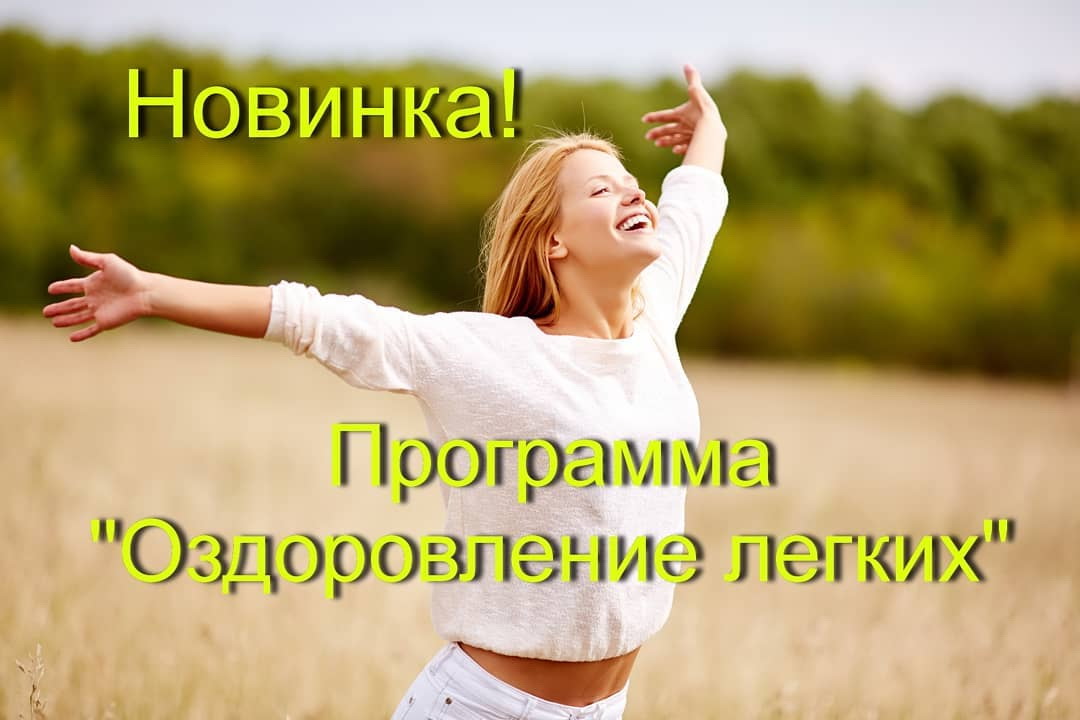 Программа «Оздоровление легких» рекомендована для лиц, перенесших острые пневмонии (в том числе COVID-19) и другие острые заболевания органов дыхания.Данная программа оказывает, как общее воздействие на организм, так и специфическое на систему органов дыхания.       Хотите мы расскажем Вам подробно о нашей новинке?Звоните! +375 1548-06-96  или +375 33 601 40 19 (viber,whats app)САНАТОРНО-КУРОРТНАЯ ПУТЕВКА «ОЗДОРОВЛЕНИЕ ЛЕГКИХ»Программа лечения пациентов, перенёсших пневмонию, ассоциированную с инфекцией COVID-19 – «ОЗДОРОВЛЕНИЕ ЛЕГКИХ»Цель программы: восстановление дыхательной функции лёгких в полном объёме, уменьшение возможных осложнений после пневмонии и астенизации организма, повышение иммунитета, восстановление работоспособности.Дополнительные физиотерапевтические процедуры (бальнео-,грязе-, тепло-, светолечение, ИРТ и др.) на область легких, а также лечение сопутствующей патологи после консультации физиотерапевта на платной основе.При поступлении на лечение в санаторий санаторно-курортная карта, а для перенёсших пневмонию, ассоциированную с инфекцией COVID-19 выписка из стационара обязательна.Путевка с лечением для ЧЛЕНА ПРОФСОЮЗА со скидкой 25%.Приглашаем отдохнуть в наш санаторий. Цены приятно удивят.Цена одноместного номера в сутки  60,00--25% (скидка для членов профсоюза)=45,00Стандарт (2 человека) в номере 52,00-25%=39,00Двухкомнатный - двухместный 62,00-25%=46,50В цену входит 5 разовое питание+проживание+ лечение.https://neman72.by/sanatorno-kurortnaja-putevka-ozdorovlenie-legkih/Лечебная программа «ОЗДОРОВЛЕНИЕ ЛЕГКИХ» для членов профсоюза СКИДКА 25%Программа «Оздоровление легких» рекомендована для лиц, перенесших острые пневмонии (в том числе COVID-19) и другие острые заболевания органов дыхания.Данная программа оказывает, как общее воздействие на организм, так и специфическое на систему органов дыхания.ПОДРОБНАЯ ИНФОРМАЦИЯ В ПРИКРЕПЛЕННОМ ФАЙЛЕПодробности:+375152480696; +375336014019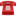 e-mail: marketing@neman72.by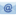 www.neman72.by-- С уважением, Санаторий "Неман-72".8 (0152) 48 06 968 (033) 601 40 19№№Программа «Здоровое дыхание». Название медицинских процедур, входящих в путевкуПрограмма «Здоровое дыхание». Название медицинских процедур, входящих в путевку10-14 дней10-14 дней18-21 день18-21 день1.1.Осмотр врача (терапевт, педиатр)Осмотр врача (терапевт, педиатр)3-43-44-54-52.2.Осмотр физиотерапевтаОсмотр физиотерапевта11113.3.Пикфлоуметрия, сатурация кислорода (при поступлении и при выписке)Пикфлоуметрия, сатурация кислорода (при поступлении и при выписке)22224.4.ЭКГЭКГпо показаниямпо показаниямпо показаниямпо показаниям5.5.Диетическое питание - стол Б (или диета по показаниям). Витаминизация.Диетическое питание - стол Б (или диета по показаниям). Витаминизация.Б, Д, П, Н, аглютеноваяБ, Д, П, Н, аглютеноваяБ, Д, П, Н, аглютеноваяБ, Д, П, Н, аглютеновая6.6.Питье минеральной воды 3 раза в деньПитье минеральной воды 3 раза в деньпо назначению врачапо назначению врачапо назначению врачапо назначению врача7.7.Климатотерапия;Терренкур 1,2 - прогулки по хвойному лесу с инструктором в медленном темпе (дозированная «скандинавская ходьба») во 2-ю половину дня;Режим щадяще-тренирующийКлиматотерапия;Терренкур 1,2 - прогулки по хвойному лесу с инструктором в медленном темпе (дозированная «скандинавская ходьба») во 2-ю половину дня;Режим щадяще-тренирующийежедневноежедневноежедневноежедневно8.8.СпелиотерапияСпелиотерапия5-65-68-108-109.9.Ручной массаж спины или грудной клеткиРучной массаж спины или грудной клетки5-65-68-108-1010.10.Магнитотерапия легочных полейМагнитотерапия легочных полей5-65-68-108-1011.11.Лечебная физкультура - дыхательная группа (1-я половина дня)Лечебная физкультура - дыхательная группа (1-я половина дня)5-65-68-108-1012.12.Кислородный коктейльКислородный коктейль5-65-68-108-1013.НЛОК (укрепление иммунитета) или Лазеропунктура (программа реабилитации после пневмоний)НЛОК (укрепление иммунитета) или Лазеропунктура (программа реабилитации после пневмоний)5-65-68-108-1014.Ингаляции лекарственные (по Говалову, с эуфиллином, с Беротеком, с Пульмовентом Комби), минеральныеИнгаляции лекарственные (по Говалову, с эуфиллином, с Беротеком, с Пульмовентом Комби), минеральныепо показаниямпо показаниямпо показаниямпо показаниям15.Медикаментозная терапияМедикаментозная терапияпо показаниям,по показаниям,по показаниям,по показаниям,согласносогласносогласносогласнопротоколампротоколампротоколампротоколамМ3 РБ оМ3 РБ оМ3 РБ оМ3 РБ онеотложнойнеотложнойнеотложнойнеотложнойпомощи впомощи впомощи впомощи всанаторияхсанаторияхсанаторияхсанаториях